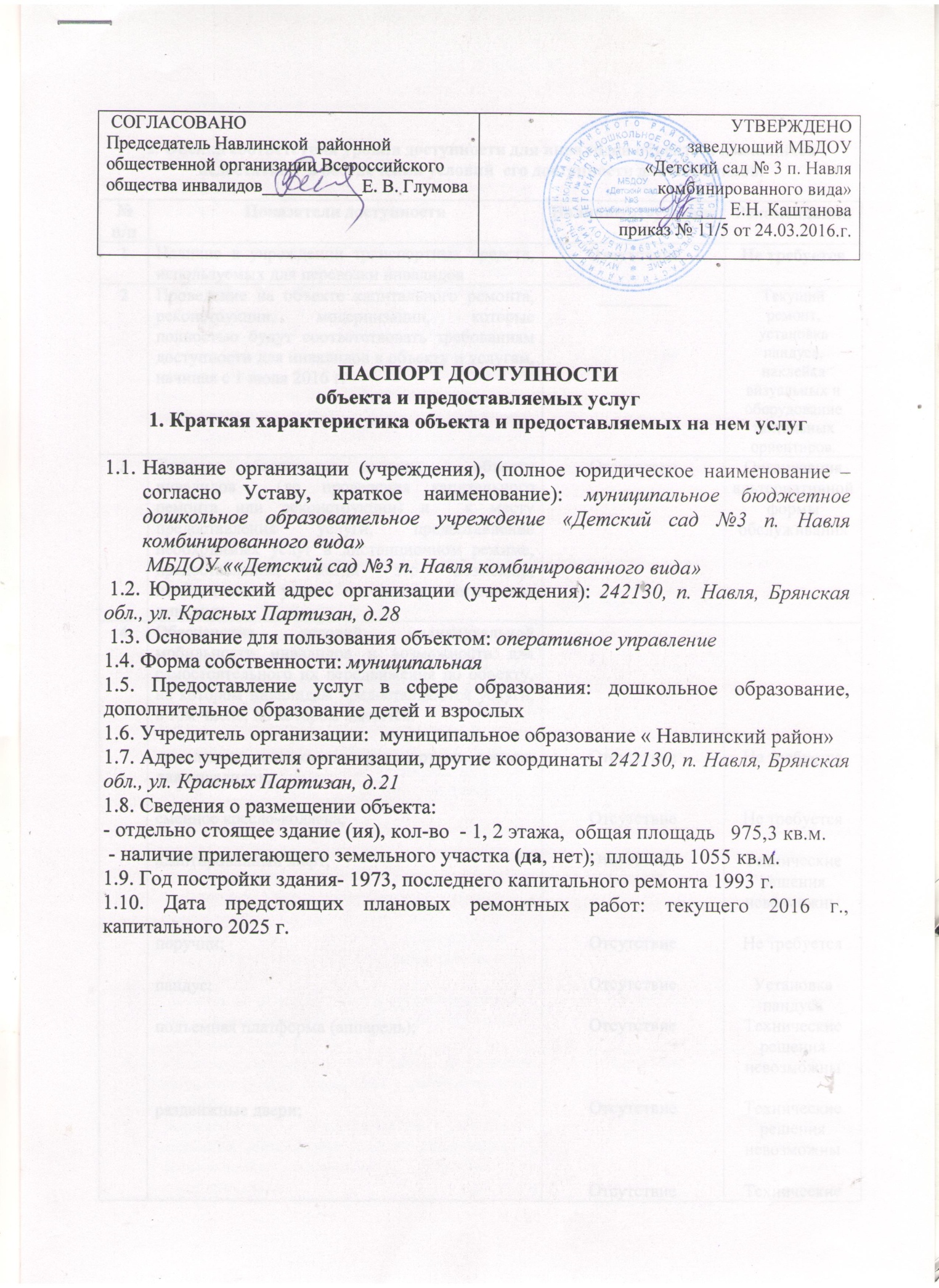 2. Оценка соответствия уровня доступности для инвалидов объекта и имеющихся недостатков  в обеспечении условий  его доступности для инвалидов.Оценка соответствия уровня обеспечения доступности для инвалидов услуг4. Управленческое решение4.1. Период проведения работ до 2025 года в рамках исполнения плана мероприятий «дорожная карта» МБДОУ «Детский сад № 3 п. Навля комбинированного вида».4.2. Ожидаемый результат (по состоянию доступности) после выполнения работ по адаптации МБДОУ «Детский сад № 3 п. Навля комбинированного вида» объект и предоставляемые на нем услуги будут доступны всем категориям инвалидов, обучающихся в учреждении, к 2025 году.4.3. Информация размещена на сайте организации  detsad3navlya.ucoz.ru «______» ___________ 2016 года.5. Особые отметкиПаспорт сформирован на основании акта обследования объекта: акт № 23_от 04.03.2016 г. Комиссией по проведению обследования и паспортизации ОУ и предоставляемых услуг на предмет доступности для инвалидов, состав которой утвержден приказом отдела образования администрации Навлинского района от «16» февраля 2016 года № 18/5№п/пПоказатели доступностиНаличие/отсутствие Рекомендации 1Наличие в учреждении транспортных средств, используемых для перевозки инвалидов ОтсутствиеНе требуется2Проведение на объекте капитального ремонта, реконструкции, модернизации, которые  полностью будут соответствовать требованиям доступности для инвалидов к объекту и услугам, начиная с 1 июля 2016 г. ________Текущий ремонт, установка пандуса, наклейка визуальных и оборудование  тактильных ориентиров.3Текущее обеспечение доступа к объекту инвалидов  (до проведения капитального ремонта или реконструкции) и  к месту предоставления услуги, предоставление необходимых услуг в дистанционном режиме, предоставление, когда это возможно, необходимых услуг по месту жительства инвалидаОтсутствиеОрганизация альтернативной формы обслуживания4Обеспечение условий индивидуальной мобильности инвалидов и возможности для самостоятельного их передвижения по объекту, на котором инвалидам предоставляются услуги, в том числе, на котором имеются:выделенная стоянка автотранспортных средств для инвалидов;сменное кресло-коляска;адаптированный лифт; поручни;пандус;подъемная платформа (аппарель); раздвижные двери; доступные входные группы; доступные санитарно-гигиенические помещения;достаточная ширина дверных проемов в стенах, лестничных маршей, площадок от общего количества объектов, на которых инвалидам предоставляются услуги в сфере образованияОтсутствиеОтсутствиеОтсутствиеОтсутствие ОтсутствиеОтсутствиеОтсутствие ОтсутствиеОтсутствиеОтсутствиеНе требуетсяНе требуетсяТехнические решения невозможны Не требуетсяУстановка пандуса Технические решения невозможны Технические решения невозможны Технические решения невозможны Не требуется Технические решения невозможны 5Наличие на объекте  надлежащего размещения оборудования и носителей информации, необходимых для обеспечения беспрепятственного доступа к объектам (местам предоставления услуг) с учетом ограничений жизнедеятельности инвалида, а также надписей, знаков и иной текстовой и графической информации, выполненной рельефно-точечным шрифтом Брайля и на контрастном фонеОтсутствиеНаклейка визуальных средств и оборудование  тактильных ориентиров.№п/пПоказатели доступностиНаличие/отсутствие Рекомендации 1Наличие на объекте помещения, предназначенного для проведения массовых мероприятий, оборудованное индукционной петлей и звукоусиливающей аппаратуройОтсутствиеНе требуется2Предоставление (возможность)  на объекте услуг  с использованием русского жестового языка, допуском сурдопереводчика и тифлосурдопереводчикаОтсутствиеНе требуется3Численность  работников, предоставляющих услуги в сфере образования, прошедших инструктирование или обучение для работы с инвалидами по вопросам, связанным с обеспечением доступности для инвалидов объекта  и услуг в соответствии с законодательством РФ и законодательством субъекта РФ37 чел.Запланировано  инструкти-рования 100% сотрудников в 1 квартале 2016 года4Наличие на объекте услуг в сфере образования, предоставляемых инвалидам с сопровождением ассистента-помощникаОтсутствиеНе требуется5Наличие на объекте услуг в сфере образования, предоставляемых инвалидам с сопровождением тьютораОтсутствиеНе требуется6Численность  педагогических работников, имеющих образование и (или) квалификацию, позволяющие осуществлять обучение по адаптированным основным общеобразовательным программам (для дошкольных образовательных организаций и общеобразовательных организаций)7 (40 %)Запланировано обучение по адаптированным основным общеобразовательным программам 100 % педагогических работников7Численность  детей-инвалидов в возрасте от 1,5 до 7 лет, охваченных дошкольным образованием0-8Официальный сайт объекта  адаптирован для лиц с нарушением зрения (слабовидящих).ОтсутствиеАдаптировать сайт для лиц с нарушением зрения (слабовидящих) 2-3 квартал 2016 г. №п \пОбъемы и виды работ, необходимых для  приведения объекта и порядка предоставления на нем услуг доступности для инвалидов в соответствие с требованиями законодательства РФСроки выполнения 1.Текущий ремонт2016 г.2.Установка пандуса2025 г.3.Наклейка визуальных средств и оборудование  тактильных ориентиров.2025 г.4.Запланировано  инструктирования 100% сотрудников для работы с инвалидами по вопросам, связанным с обеспечением доступности для инвалидов объекта  и услуг в соответствии с законодательством РФ и законодательством субъекта РФ1 квартал 2016 г.5.Запланировано обучение по адаптированным основным общеобразовательным программам 100 % педагогических работниковдо 2020 г.6.Адаптировать сайт для лиц с нарушением зрения (слабовидящих). 2-3 квартал 2016 г.